Муниципальное дошкольное образовательное учреждение «Детский сад № 93»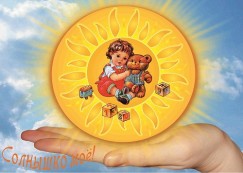 Дополнительная общеразвивающая образовательная программасоциально-педагогической направленности «Креативное рисование для детей. Нетрадиционные техники»(нормативный срок освоения 1 учебный год)возраст детей 4-5 лет2020-2021 учебный год               Автор-составитель:                                           Петринко Надежда Александровна                                                       воспитатель, высшая квалификационная                                                        категорияЯрославль, 2020 годПояснительная запискаХудожественная деятельность является неотъемлемой частью эстетического воспитания дошкольников. Совершенствование личности ребенка предполагает развитие у него разнообразных способностей, умений, навыков, которые развиваются в продуктивной деятельности. Рисование является одним из важнейших средств познания мира и развития знаний эстетического воспитания. Каждый ребенок рождается художником. Нужно только помочь ему разбудить в себе творческие способности, помочь осознать свое место и назначение в этом прекрасном мире.Основной целью современной системы дополнительного образования является воспитание всесторонне развитой личности ребенка. Достижение этой цели невозможно без реализации задач, стоящих перед образовательной областью «Художественное творчество», составляющей частью которого является изобразительное искусство. Изобразительное искусство располагает многообразием материалов и техник. Оно является одним из лучших средств развития наблюдательности, памяти, мышления, воображения. Поэтому рекомендуется шире вводить рисование в процесс обучения и как самостоятельный предмет, и как вспомогательное средство, прием обучения при изучении других предметов. Традиционная классификация методов обучения становится узкой, не позволяющей решить все задачи, поэтому необходимо проводить нетрадиционные занятия, сочетание разных способов изображения предметов и явлений действительности, использование методов развивающего обучения. Нетрадиционные техники рисования демонстрируют необычные сочетания материалов и инструментов. Становление художественного образа у дошкольников происходит на основе практического интереса в развивающей деятельности. Для развития творчества важно все, что значимо для ребёнка, что ему интересно, вызывает положительное отношение. Для развития творчества детям необходимо приобрести определенные знания, овладеть навыками и умениями, освоить способы деятельности, которыми сами дети без помощи взрослых овладеть не могут, то есть необходимо целенаправленное обучение детей, освоение ими художественного опыта.Данная программа по изобразительной деятельности предусматривает: формирование у детей эстетического восприятия, обучение способам действия, развитие творчества. Все эти процессы между собой тесно связаны, их единству помогают методы и приемы, используемые в работе с детьми. Выбор методов и приемов определяется целями и задачами конкретного занятия, содержанием обучения. На занятиях главное внимание уделено формированию у детей нравственно-волевых качеств личности, эмоционально-образного восприятия изобразительного искусства, художественно-образного начала в рисунках.Актуальность программыАктуальность программы заключается в том, что современному обществу необходимы люди, которые способны активно, творчески подходить к решению различных задач и без труда находить выход из сложившейся ситуации в постоянно меняющемся мире. Поэтому изучение возможностей развития творческих способностей на разных этапах онтогенеза является чрезвычайно актуальным для педагогической практики. Творческое начало рождает в ребенке живую фантазию, живое воображение. Творчество по своей природе основано на желании сделать что-то, что до тебя еще никем не было сделано, или хотя бы то, что до тебя существовало, сделать по-новому. Иначе говоря, творческое начало в человеке – это всегда стремление вперед, к лучшему, к прогрессу, к совершенству и, конечно, к прекрасному в самом широком смысле этого понятия. Программа направлена на то, чтобы через искусство приобщить детей к творчеству. Дети знакомятся с разнообразием нетрадиционных способов рисования, их особенностями, многообразием материалов, используемых в рисовании, учатся на основе полученных знаний создавать свои рисунки. Возникают новые идеи, связанные с комбинациями разных материалов, ребенок начинает экспериментировать, творить. Рисование нетрадиционными способами, увлекательная, завораживающая деятельность. Это огромная возможность для детей думать, пробовать, искать, экспериментировать, а самое главное, самовыражаться. Таким образом, развивается творческая личность, способная применять свои знания и умения в различных ситуациях.Цель программы:Создание условий для развития художественно-творческих способностей дошкольников, посредством нетрадиционных техник рисования.Задачи программы:Развивающие:Развивать у детей речевые и художественные способности в процессе рисования;Развивать интерес к нетрадиционным техникам рисования;Развивать мелкую моторику рук, воображение;Развивать творческую активность.Образовательные:Знакомить детей с нетрадиционными техниками рисования (с использованием различных материалов);Учить получать различные оттенки красок основных цветов;Учить использованию различных материалов в рисовании;Побуждать детей экспериментировать с изобразительными материалами.Воспитательные:Формировать положительно – эмоциональное восприятие окружающего мира;Совершенствовать навыки самостоятельности.При составлении данной программы учитывались основные принципы:Принцип творчества (программа заключает в себе неиссякаемые возможности для воспитания и развития творческих способностей детей);Принцип научности (детям сообщаются знания о форме, цвете, композиции и др.);Принцип доступности (учет возрастных и индивидуальных особенностей);Принцип поэтапности (последовательность, приступая к очередному этапу, нельзя миновать предыдущий);Принцип динамичности (от простого к сложному);Принцип сравнений (разнообразие вариантов заданной темы, методов и способов изображения, разнообразие материала);Принцип выбора (решений по теме, материалов и способов без ограничений);Принцип сотрудничества (совместная работа с родителями).Педагогическая целесообразность заключается в том, что все занятия направлены на развитие детского интеллекта, активизируют творческую активность детей, учат мыслить нестандартно.Ожидаемый результат в результате прохождения программного материала Дети должны знать:о разнообразии техник нетрадиционного рисования;о свойствах и качествах различных материалов;о технике безопасности во время работы.Дети должны уметь:планировать свою работу;анализировать, определять соответствие форм, размеров, цвета, местоположения частей;работать самостоятельно, соблюдая инструкцию преподавателя;использовать различные техники и способы создания рисунков;проявлять индивидуальные и творческие способности.Организация занятий:Два раза в неделю (вторник, четверг) по 30 минут. Контингент:Дети дошкольного возраста 4-5 лет.Содержание работы программы:Программа рассчитана на один учебный год (для детей с 4 до 5 лет), содержит перспективное планирование, которое представлено помесячно, включает занятия по изобразительной деятельности с использованием нетрадиционных техник рисования, включает:предметное;сюжетное;декоративное рисование;рисование по замыслу.Методика организации работы детей дошкольного возраста по изобразительной деятельности основывается на принципах дидактики:систематичность;последовательность;доступность;учёт возрастных и индивидуальных особенностей детей.Качество детских работ зависит от:грамотного методического руководства со стороны взрослых;уровня умственного развития ребёнка, развития представлений, памяти, воображения (умения анализировать образец, планировать этапы работы, адекватно оценивать результат своего труда и т.д.)степени сформированности у детей конкретных практических навыков и умений работы с материалом;развития у ребёнка таких качеств как настойчивость, целеустремлённость и внимательность, любознательность.Перспективный план работы ДООП для детей дошкольного возраста 4 – 5 лет на 2019-2020 учебный годСписок использованной литературыАкуненок Т.С. Использование в ДОУ приемов нетрадиционного рисования // Дошкольное образование. – 2010. - №18.Давыдова Г.Н. Нетрадиционные техники рисования Часть 1. – М.: Издательство «Скрипторий 2003», 2013.Давыдова Г.Н. Нетрадиционные техники рисования Часть 2. – М.: Издательство «Скрипторий 2003»,2013.Казакова Р.Г. Рисование с детьми дошкольного возраста: нетрадиционные техники, планирование, конспекты занятий. – М., 2007.Комарова Т.С. Изобразительная деятельность: Обучение детей техническим навыкам и умениям. //Дошкольное воспитание, 1991, №2.Лыкова И. А. Изобразительная деятельность в детском саду. - Москва.2007.Лебедева Е.Н. Использование нетрадиционных техник [Электронный ресурс]:http://www.pedlib.ru/Books/6/0297/6_0297-32.shtml.Никитина А.В. Нетрадиционные техники рисования в детском саду. Планирование, конспекты занятий: Пособие для воспитателей и заинтересованных родителей. -СПб.: КАРО,2010.Цквитария Т.А. Нетрадиционные техники рисования. Интегрированные занятия в ДОУ. – М.: ТЦ Сфера,2011.Швайко Г. С. Занятия по изобразительной деятельности в детском саду. - Москва. 2003.Материально-техническое оснащениеПРИНЯТОна заседании педагогического совета МДОУ «Детский сад № 93»Протокол №_____4______от «_13___» ____07______ 2020 г.УТВЕРЖДЕНОПриказом 194 от __31.08.2020____Заведующий МДОУ «Детский сад № 93»______________ С.Е. ПрокуророваСЕНТЯБРЬСЕНТЯБРЬСЕНТЯБРЬСЕНТЯБРЬДата проведенияТема (техника)Программное содержаниеДидактическое обеспечение НОД3.09.2019 годГрибок (акварель+пастель)Знакомить детей с новым художественным материалом – пастелью. Учить передавать нежные цветовые нюансы. Развивать чувство цвета. Учить рисовать по мокрому, вливая цвет в цвет и подбирая красивое цветосочетание. Воспитывать смелость, уверенность, инициативность в опытном освоении новых художественных материалов и способов работы с ними.Акварельные краски, лист бумаги для акварели А4, кисть №7, масляная пастель, клей ПВА, кисть для клея, сухие листья березы.5.09. 2019 годОсенний лес(рисование ватными палочками)Учить детей технике рисования ватными палочками. Развивать цветовосприятие детей через осеннюю палитру цвета деревьев. Развивать мелкую моторику, творческое начало, воображение, фантазию, эстетический вкус. Воспитывать аккуратность, трудолюбие, собранность при выполнении приемов работы.Акварельные и гуашевые краски, лист бумаги для акварели А4, ватные палочки, шаблон дерева, кисть №7 (№5)10.09.2019 годКотик с клубочком (рисование пряжей)Учить детей делать аппликацию из шерстяных ниток, обогащая тем самым аппликативную технику. Развивать мелкую моторику, глазомер, чувство формы и композиции. Воспитывать интерес к изобразительному искусству. Шаблон котенка, лист бумаги для акварели А4, клей ПВА, кисть для клея, искусственные глаза, пряжа различного цвета.12.09.2019 годЗайчик с морковкой (тычок+барельеф)Закреплять умение детей расписывать барельеф из гипса. Создавать фон для композиции и находить удачные места для расположения объектов творчества. Учить рисовать зайца, передавая его строение через использование разных приёмов рисования (мазком, пятном, концом кисти, всем ворсом, тычком жёсткой полусухой кисти). Развивать мелкую моторику рук. Воспитывать эстетический вкус.Гуашевые краски, лист бумаги для акварели А4, шаблон зайчика, барельеф – морковка, клей ПВА, кисть для клея, кисть-щетина №5 (№4), кисть-синтетика №717.09.2019 годЗайчик с морковкой (тычок+барельеф)Закреплять умение детей расписывать барельеф из гипса. Создавать фон для композиции и находить удачные места для расположения объектов творчества. Учить рисовать зайца, передавая его строение через использование разных приёмов рисования (мазком, пятном, концом кисти, всем ворсом, тычком жёсткой полусухой кисти). Развивать мелкую моторику рук. Воспитывать эстетический вкус.Гуашевые краски, лист бумаги для акварели А4, шаблон зайчика, барельеф – морковка, клей ПВА, кисть для клея, кисть-щетина №5 (№4), кисть-синтетика №719.09.2019 год Дары Осени (рисование мятой бумагой)Знакомить детей с нетрадиционной техникой рисования: рисование мятой бумагой. Развивать творческие способности, интерес к рисованию, развивать воображение, мышление, мелкую моторику и координацию движения рук. Развивать эстетическое восприятие, фантазию. Воспитывать самостоятельность, активность и аккуратность в работе.Акварельные и гуашевые краски, лист бумаги для акварели А4, листы офисной бумаги24.09.2019 год Астры (рисование манкой+апликация салфетками)Учить детей аккуратно выстригать и распределять лепесточки цветка из салфеток на картон. Аккуратно промазывать середину цветка клеем ПВА и засыпать ее манной крупой. Развивать эстетическое восприятие, фантазию. Воспитывать самостоятельность, активность и аккуратность в работе.Акварельные краски, лист бумаги для акварели А4, манная крупа, клей ПВА, кисть-синтетика №7, цветные бумажные салфетки, кисть для клея, ножницы26.09.2019 год Ёжик в лесу (тычек+кляксография+рисование ватной палочкой)Учить детей сочетать в работе несколько нетрадиционных техник рисования, тем самым закрепляя, приобретенные ранее умения, и знакомиться с новыми. Вызвать интерес к «оживлению» необычных форм (клякс), учить дорисовывать детали объектов (клякс), для придания им законченности и сходства с реальными образами; учить видеть необычное в обычном. Развивать образное мышление, гибкость мышления, восприятие, воображение, фантазию, интерес к творческой деятельности; воспитывать аккуратность в рисовании красками.Акварельные и гуашевые краски, лист бумаги для акварели А4, кисть-синтетика №7, кисть-щетина №5 (№4), ватные палочки, коктейльные трубочки  ОКТЯБРЬОКТЯБРЬОКТЯБРЬОКТЯБРЬДата проведенияТема (техника)Программное содержаниеДидактическое обеспечение НОД1.10.2019 год Осеннее дерево(пластилинография+набрызг)Закреплять умение детей работать с пластилином на горизонтальной плоскости: отщипывание, скатывание, разглаживание по готовой поверхности, не выходя за контуры рисунка. Развивать мелкую моторику пальцев рук при размазывании пластилина по поверхности деталей. Научить обогащать выразительность работы с помощью техники «набрызг». Воспитывать самостоятельность, активность и аккуратность в работе.Акварельные и гуашевые краски, лист бумаги для акварели А4, пластилин, шаблон дерева, зубная щетка (кисть-щетина№7), палочка от эскимо3.01.2019 годОсенний пейзаж (печатание природным материалом)Познакомить с нетрадиционной техникой печатка (накладывание краски на небольшие листочки и отпечатывание).  Развивать художественно-творческие способности.  Развивать умение подбирать краски по цветовой гамме. Развитие мелкой моторики рук. Формировать композиционные навыки.Акварельные и гуашевые краски, лист бумаги для акварели А4, кисть-синтетика №7, природный материал (листья, травинки, цветы)8.10.2019 год Медузы (акварель + пастель)Научить детей рисовать медузу пастелью, передавая ее фактуру и характерные особенности. Научить сочетать в рисунке акварельную технику и пастель. Развивать композиционные навыки. Воспитывать любовь к природе. Развивать эстетический вкус.Акварельные краски, пастель, лист бумаги для акварели А4, кисть-синтетика №710.10.2019 год Осенний пейзаж (монотипия + оттиск листьями)Познакомить детей с новой техникой рисования двойных (зеркально симметричных) изображений (монотипии, отпечатки). Совершенствовать технику рисования акварельными красками. Расширить возможности способа рисования «по мокрому» с получением отпечатков как выразительно-изобразительного средства в детской живописи. Учить детей составлять гармоничную цветовую композицию, передавая впечатления об осени адекватными изобразительными средствами. Воспитывать интерес к познанию природы и отображению представлений в изобразительной деятельности. Акварельные краски, лист бумаги для акварели А4, кисть-синтетика №7, природный материал (листья)15.10.2019 год Черепашка (рисование крупами)Познакомить детей  с нетрадиционной техникой рисования c помощью манной крупы. Продолжать учить детей работать с клеем ПВА. Развивать творческое воображение, мышление, фантазию. Воспитывать интерес к изобразительному творчеству, желание узнавать новое.Акварельные краски, пастель, лист бумаги для акварели А4, кисть-синтетика №7, клей ПВА, кисть для клея, крупы (манка, греча, рис, пшено)17.10.2019 год Черепашка (рисование крупами)Познакомить детей  с нетрадиционной техникой рисования c помощью манной крупы. Продолжать учить детей работать с клеем ПВА. Развивать творческое воображение, мышление, фантазию. Воспитывать интерес к изобразительному творчеству, желание узнавать новое.Акварельные краски, пастель, лист бумаги для акварели А4, кисть-синтетика №7, клей ПВА, кисть для клея, крупы (манка, греча, рис, пшено)22.10.2019 год Цветы для мамы (крупа + бумажные салфетки)Учить детей аккуратно выстригать и распределять лепесточки цветка из салфеток на картон. Аккуратно промазывать середину цветка клеем ПВА и засыпать ее гречневой крупой. Развивать эстетическое восприятие, фантазию. Воспитывать самостоятельность, активность и аккуратность в работе.Гуашевые краски, тонированная бумага, кисть-синтетика №2, №7, клей ПВА, желтые бумажные салфетки, крупа (гречка), кисть для клея.24.10.2019 год Дары леса (линогравюра)Познакомить детей с новой техникой рисования – линогравюрой. Развивать художественное восприятие детей, воображение, координацию движений рук. Воспитывать самостоятельность, активность и аккуратность в работе.Заготовки линогравюры, лист альбомной бумаги, черная гуашь (тушь), салфетки29.10.2019 год Дары леса (линогравюра)Познакомить детей с новой техникой рисования – линогравюрой. Развивать художественное восприятие детей, воображение, координацию движений рук. Воспитывать самостоятельность, активность и аккуратность в работе.Заготовки линогравюры, лист альбомной бумаги, черная гуашь (тушь), салфетки31.10.2019 год Цыплята (аппликация + крупа)Продолжать учить детей сочетать в своей работе несколько техник рисования. Учить приклеивать ватные диски и аккуратно наносить на них краску. Развивать эстетическое восприятие, фантазию. Воспитывать самостоятельность, активность и аккуратность в работе.Акварельные и гуашевые краски, лист бумаги для акварели А4, кисть-синтетика №7, клей ПВА, кисть для клея, ватные диски, крупа (пшено)НОЯБРЬНОЯБРЬНОЯБРЬНОЯБРЬДата проведенияТема (техника)Программное содержаниеДидактическое обеспечение НОД5.11.2019 год Кит (аппликация-пуантилизм + пастель)Познакомить детей с нетрадиционной техникой – «пуантилизм» (аппликация кружочками). Развивать цветовое восприятие, совершенствовать мелкую моторику пальцев и кистей. Сформировать умение самостоятельно выбирать цветовую гамму красок, передающую морские просторы.Шаблон кита, лист бумаги для акварели А4, пастель, кружки голубого и синего цвета из бумаги, клей-карандаш7.11.2019 год Снегири (пастель + акварель + пластилинография)Закреплять у детей умение сочетать в своей работе несколько техник рисования. Развивать образное, творческое мышление, развивать моторику, воображение. Воспитывать аккуратность, терпение, усердие эстетический вкус.Акварельные краски, лист бумаги для акварели А4, кисть-синтетика №7, пластилин, пастель 12.11.2019 год Снегири (пастель + акварель + пластилинография)Закреплять у детей умение сочетать в своей работе несколько техник рисования. Развивать образное, творческое мышление, развивать моторику, воображение. Воспитывать аккуратность, терпение, усердие эстетический вкус.Акварельные краски, лист бумаги для акварели А4, кисть-синтетика №7, пластилин, пастель 14.11.2019 год Морозные узоры (фотокопия + аппликация)Знакомить детей с нетрадиционной техникой рисования фотокопия – рисование свечой. Формировать у детей умение работать в технике восковая свеча, строя композицию рисунка. Закрепить умение детей задумывать сюжет рисунка, передавая свои ощущения и чувства в изображении. Закреплять умение детей ориентироваться во времени и пространстве. Развивать чувство композиции, творческое воображение, фантазию, эстетический вкус.Акварельные краски, лист бумаги для акварели А4, кисть-синтетика №7, самоклеющаяся бумага, свеча восковая19.11.2019 год Зимний пейзаж (аппликация из ватных дисков + пастель)Продолжать учить детей сочетать в своей работе несколько техник рисования. Учить приклеивать ватные диски и аккуратно наносить на них рисунок линнером. Создавать фон композиции пастелью используя прием рисования «ребром». Развивать эстетическое восприятие, фантазию. Воспитывать самостоятельность, активность и аккуратность в работе.Гуашевые краски, лист бумаги для акварели А4, ватные диски, линнеры черные, пастель 21.11.2019 год Мишка на Севере (пуантилизм)Познакомить детей с нетрадиционным течением в живописи  -  «пуантилизмом». Обучать созданию композиции «Мишка на Севере» в технике «пуантилизм». Развивать воображение, моторику, творческое мышление у детей. Воспитывать усидчивость в работе, эстетическое восприятие.Гуашевые краски, лист бумаги синего цвета А4, ватные палочки 26.11.2019 год Зимняя сказка (роспись барельефов)Закреплять умение детей расписывать барельефы из гипса акварельными и гуашевыми красками. Развивать эстетическое восприятие, фантазию. Воспитывать самостоятельность, активность и аккуратность в работе.Акварельные и гуашевые краски, лист бумаги для акварели А4, барельефы на новогоднюю тематику28.11.2019 год Снежинка (рисование крупой)Закрепить с детьми умение работать в нетрадиционной технике рисования c помощью манной крупы. Развивать творческое воображение, мышление, фантазию. Воспитывать интерес к изобразительному творчеству, желание узнавать новое.Клей ПВА, кисть для клея, манка, лист картона синего цветаДЕКАБРЬДЕКАБРЬДЕКАБРЬДЕКАБРЬДата проведенияТема (техника)Программное содержаниеДидактическое обеспечение НОД3.12.2019 год Ночная сказка (рисование гелевой ручкой) Научить работать гелевыми ручками. Познакомить с наиболее распространенными постройками города. Развивать творческие способности и эстетический вкус. Воспитывать чувство прекрасного и умение восхищаться окружающим миром.Офисная бумага черного цвета А4, белая гелевая ручка 5.12.2019 год Черепашка (пуантилизм ватными палочками)Закреплять умение детей рисовать ватными палочками. Совершенствовать умение сочетать в своей работе различные оттенки красок. Развивать мелкую моторику, творческое начало, воображение, фантазию, эстетический вкус. Воспитывать аккуратность, трудолюбие, собранность при выполнении приемов работы.Гуашевые краски, ватные палочки, листы цветной бумаги, шаблон черепахи10.12.2019 год Черепашка (пуантилизм ватными палочками)Закреплять умение детей рисовать ватными палочками. Совершенствовать умение сочетать в своей работе различные оттенки красок. Развивать мелкую моторику, творческое начало, воображение, фантазию, эстетический вкус. Воспитывать аккуратность, трудолюбие, собранность при выполнении приемов работы.Гуашевые краски, ватные палочки, листы цветной бумаги, шаблон черепахи12.12.2019 год Медведи и северное сияние (пастель + акварель + гуашь)Учить рисовать пастелью северное сияние. Развивать чувство формы и композиции. Закреплять умение выполнять набрызг кистью, ударяя ей об указательный палец. Расширять представления детей о жизни полярных животных. Акварельные и гуашевые краски, шаблон медведя, лист бумаги для акварели А4, кисть-синтетика №7, №2, пастель масляная 17.12.2019 год Медведи и полярное сияние (пастель + акварель + гуашь)Учить рисовать пастелью северное сияние. Развивать чувство формы и композиции. Закреплять умение выполнять набрызг кистью, ударяя ей об указательный палец. Расширять представления детей о жизни полярных животных. Акварельные и гуашевые краски, шаблон медведя, лист бумаги для акварели А4, кисть-синтетика №7, №2, пастель масляная 19.12.2019 год Зимняя береза (рисование мятой бумагой) Закреплять с детьми навыки рисования мятой бумагой. Развивать творческие способности, интерес к рисованию, развивать воображение, мышление, мелкую моторику и координацию движения рук. Развивать эстетическое восприятие, фантазию. Воспитывать самостоятельность, активность и аккуратность в работе.Гуашевые краски, офисная бумага, кисть-синтетика №2, №5, лист бумаги для акварели А424.12.2019 годПервый снег (набрызг)Закреплять у детей знания о последовательности выполнения работы. Развивать умение творчески пользоваться техникой акварельного набрызга в творческой работе. Продолжить формирование навыков работы цветом, красками. Расширять знания нетрадиционных техниках изображения. Развивать образное, творческое мышление, развивать моторику, воображение. Воспитывать аккуратность, терпение, усердие эстетический вкус.Белая гуашь, лист черного картона А4, кисть-щетина, палочка от эскимо, кисть-синтетика №2ЯНВАРЬЯНВАРЬЯНВАРЬЯНВАРЬДата проведенияТема (техника)Программное содержаниеДидактическое обеспечение НОД9.01.2020 год Полярные совы (рисование ватой – тычок)Продолжать знакомить с нетрадиционными техниками рисования (метод тампонирования). Воспитывать любознательность, положительные эмоции от работы с красками, чувство красоты. Развивать интерес к нетрадиционному изображению предметов на бумаге. Положительное отношение к рисованию.Гуашевые краски, вата, картон черного цвета А4, ватные палочки, кисть-синтетика №514.01.2020 годРыбки в аквариуме (пластилинография + рисование ватными палочками)Продолжать учить детей сочетать в своей работе несколько техник рисования. Учить аккуратно наносить пластилин на рисунок. Создавать композиционные элементы через рисование ватными палочками. Развивать эстетическое восприятие, фантазию. Воспитывать самостоятельность, активность и аккуратность в работе.Шаблон аквариума, акварельные краски, лист бумаги для акварели А4, кисть-синтетика №7, №2, ватные палочки, пластилин, скотч 16.01.2020 год Рыбки в аквариуме (пластилинография + рисование ватными палочками)Продолжать учить детей сочетать в своей работе несколько техник рисования. Учить аккуратно наносить пластилин на рисунок. Создавать композиционные элементы через рисование ватными палочками. Развивать эстетическое восприятие, фантазию. Воспитывать самостоятельность, активность и аккуратность в работе.Шаблон аквариума, акварельные краски, лист бумаги для акварели А4, кисть-синтетика №7, №2, ватные палочки, пластилин, скотч 21.01.2020 год Кактус (кляксография)Продолжать закреплять с детьми способ изображения - кляксография, показать её выразительные возможности. Вызвать интерес к «оживлению» необычных форм (клякс), учить дорисовывать детали объектов (клякс), для придания им законченности и сходства с реальными образами; учить видеть необычное в обычном. Развивать образное мышление, гибкость мышления, восприятие, воображение, фантазию, интерес к творческой деятельности; воспитывать аккуратность в рисовании красками.Акварельные краски, лист бумаги для акварели А4, кисть-синтетика №7, коктейльные трубочки23.01.2020 год Котенок (тычок + аппликация)Совершенствование техники «тычок сухой жесткой кистью». Обогатить аппликативную технику детей через аппликацию шерстяными нитками. Развивать мелкую моторику, глазомер, чувство формы и композиции. Воспитывать интерес к изобразительному искусству.Гуашевые краски, лист бумаги для акварели А4, пряжа, кисть-щетина28.01.2020 годМышка в норке (пастель + гуашь)Продолжать учить детей сочетать в своей работе несколько техник рисования. Учить аккуратно наносить гуашь по контуру объекта изображения. Развивать эстетическое восприятие, фантазию. Воспитывать самостоятельность, активность и аккуратность в работе.Акварельные и гуашевые краски, кисть-синтетика №2, №5, лист бумаги для акварели А4, пастель 30.01.2020 год Петушок (рисование крупой)Учить равномерно, распределять различные виды крупы по форме петушка, развивать аккуратность, четкость. Учить наносить краски на манку. Развивать эстетическое восприятие, фантазию. Воспитывать самостоятельность, активность и аккуратность в работе.Акварельные и гуашевые краски, лист бумаги для акварели А4, кисть-синтетика №2, №5, клей ПВА, кисть для клея, крупа (манная)ФЕВРАЛЬФЕВРАЛЬФЕВРАЛЬФЕВРАЛЬДата проведенияТема (техника)Программное содержаниеДидактическое обеспечение НОД4.02.2020 годКуда спешат автомобили? (роспись барельефа)Закреплять умение детей расписывать барельеф из гипса. Создавать фон для композиции и находить удачные места для расположения объектов творчества. Развивать мелкую моторику рук. Воспитывать эстетический вкус.Акварельные и гуашевые краски, лист бумаги для акварели А4, кисть-синтетика № 2, №5, барельефы – транспорт, клей ПВА, кисть для клея6.02.2020 годКуда спешат автомобили? (роспись барельефа)Закреплять умение детей расписывать барельеф из гипса. Создавать фон для композиции и находить удачные места для расположения объектов творчества. Развивать мелкую моторику рук. Воспитывать эстетический вкус.Акварельные и гуашевые краски, лист бумаги для акварели А4, кисть-синтетика № 2, №5, барельефы – транспорт, клей ПВА, кисть для клея11.02.2020 годМы медузы (рисование ладошкой)Познакомить детей с нетрадиционной техникой рисования – ладошками. Вызвать интерес к различным изобразительным материалам и желание действовать с ними. Воспитывать эстетический вкус, привить интерес к предмету рисование. Развить знания, умения, навыки рисования.Акварельные и гуашевые краски, кисть-синтетика №2, №5, лист бумаги для акварели А4, линнеры13.02.2020 годВолшебное дерево (шаблоны + набрызг)Учить детей рисовать узоры на круге. Показать связь между орнаментом и формой украшаемого объекта. Систематизировать представления о декоративных мотивах (геометрические, растительные, зооморфные, бытовые, абстрактные). Укреплять моторику руки - учить уверенно (без отрыва) проводить прямые и волнистые линии, петли, спирали. Развивать чувство формы, ритма и композиции. Шаблон дерева, круги, гуашевые краски, лист бумаги для акварели А4, линнеры, кисть-щетина, палочка от эскимо18.02.2020 годВолшебное дерево (шаблоны + набрызг)Учить детей рисовать узоры на круге. Показать связь между орнаментом и формой украшаемого объекта. Систематизировать представления о декоративных мотивах (геометрические, растительные, зооморфные, бытовые, абстрактные). Укреплять моторику руки - учить уверенно (без отрыва) проводить прямые и волнистые линии, петли, спирали. Развивать чувство формы, ритма и композиции. Шаблон дерева, круги, гуашевые краски, лист бумаги для акварели А4, линнеры, кисть-щетина, палочка от эскимо20.02.2020 год Открытка для папы (аппликация + роспись барельефа)Закреплять умение детей расписывать барельефы из гипса акварельными и гуашевыми красками.  Закреплять навыки сочетания в работе аппликации плоскостной и объемной. Развивать эстетическое восприятие, фантазию. Воспитывать самостоятельность, активность и аккуратность в работе.Акварельные и гуашевые краски, кисть-синтетика №2, клей ПВА, кисть для клея, цветной картон, офисная цветная бумага25.02.2020 годВоздушный шар (аппликация + рисование)Продолжать учить детей сочетать в своей работе несколько техник рисования. Закреплять умение создавать фон композиции акварельными красками приемом «растяжка». Развивать эстетическое восприятие, фантазию. Воспитывать самостоятельность, активность и аккуратность в работе.Акварельные и гуашевые краски, кисть-синтетика №2, №5, лист бумаги для акварели А4, цветная бумага, клей ПВА, кисть для клея, вата 27.02.2020 годПодснежники (акварель + пастель)Закреплять у детей навыки рисования в технике пастель + акварель. Рисовать цветы подснежника пастелью, передавая их фактуру и характерные особенности. Развивать композиционные навыки. Воспитывать любовь к природе. Развивать эстетический вкус.Акварельные краски, лист бумаги для акварели А4, кисть-синтетика №5, пастель МАРТМАРТМАРТМАРТДата проведенияТема (техника)Программное содержаниеДидактическое обеспечение НОД3.03.2020 год Открытка для мамы (аппликация + выдувание)Познакомить детей с техникой рисования «Выдувание». Воспитывать у детей аккуратность при выполнении творческих работ. Воспитывать эстетический вкус, привить интерес к предмету рисование. Развить знания, умения, навыки рисования.Гуашевые краски, лист бумаги для акварели А4, офисная цветная бумага, клей ПВА, кисть для клея, кисть-синтетика №2, №55.03.2020 годОткрытка для мамы (аппликация + выдувание)Познакомить детей с техникой рисования «Выдувание». Воспитывать у детей аккуратность при выполнении творческих работ. Воспитывать эстетический вкус, привить интерес к предмету рисование. Развить знания, умения, навыки рисования.Гуашевые краски, лист бумаги для акварели А4, офисная цветная бумага, клей ПВА, кисть для клея, кисть-синтетика №2, №510.03.2020 годБелочка (аппликация салфетками + пастель)Учить детей скатывать комочки из салфеток и приклеивать их по форме объекта изображения. Создавать фон пастелью через прием рисования «ребром» мелка. Развивать композиционные навыки. Воспитывать любовь к природе. Развивать эстетический вкус.Акварельные и гуашевые краски, лист бумаги для акварели А4, кисть-синтетика №7, пастель, клей ПВА, кисть для клея, салфетки бумажные оранжевого цвета12.03.2020 годОдуванчики (рисование гелиевой ручкой)Закреплять умение работать гелевыми ручками. Развивать творческие способности и эстетический вкус. Воспитывать чувство прекрасного и умение восхищаться окружающим миром.Офисная бумага черного цвета А4, белая гелиевая ручка17.03.2020 годСказочные цветы (мозаика)Познакомить детей с декоративными оформительскими техниками (мозаика) и вызвать интерес к рисованию в стиле мозаики. Учить составлять гармоничную многоцветную композицию на основе контурного рисунка. Совершенствовать изобразительную технику. Воспитывать эстетический вкус, интерес к оформлению интерьеров.Гуашевые краски, лист бумаги для акварели А4, линнеры черные 19.03.2020 годСказочные цветы (мозаика)Познакомить детей с декоративными оформительскими техниками (мозаика) и вызвать интерес к рисованию в стиле мозаики. Учить составлять гармоничную многоцветную композицию на основе контурного рисунка. Совершенствовать изобразительную технику. Воспитывать эстетический вкус, интерес к оформлению интерьеров.Гуашевые краски, лист бумаги для акварели А4, линнеры черные 24.03.2020 годМорской конек (монотипия + пастель)Закреплять у детей навыки рисования в технике пастель + акварель. Рисовать морского конька пастелью, передавая их фактуру и характерные особенности. Создавать фон с помощью акварели и целлофанового пакета. Развивать композиционные навыки. Воспитывать любовь к природе. Развивать эстетический вкус.Акварельные краски, лист бумаги для акварели А4, кисть-синтетика №7, пастель, целлофановый пакет26.03.2020 годДождливая погода (фототипия + акварель)Познакомить детей с новым способом выразительного изображения колорита ранней весны, используя рисование восковой свечой. Формировать навыки влажного тонирования бумаги акварелью. Развивать эмоционально-эстетические чувства, воображение и творческую активностьВоспитывать интерес к пейзажной живописи и к самому процессу рисования.Акварельные краски, лист бумаги для акварели А4, кисть-синтетика №7, восковая свеча31.03.2020 годСалют (акварель + пастель)Закреплять у детей навыки рисования в технике пастель + акварель. Научить рисовать салют пастелью, передавая его характерные особенности. Закреплять навыки влажного тонирования бумаги акварелью. Развивать композиционные навыки. Воспитывать любовь к природе. Развивать эстетический вкус.Акварельные краски, лист бумаги для акварели А4, кисть-синтетика №7, пастельАПРЕЛЬАПРЕЛЬАПРЕЛЬАПРЕЛЬДата проведенияТема (техника)Программное содержаниеДидактическое обеспечение НОД2.04.2020 год Мать-и-мачеха (тычок сухой жесткой кистью + пастель)Закреплять у детей умение использовать в композиции технику «тычок сухой жесткой кистью» при изображении цветов. Развивать композиционные навыки. Воспитывать любовь к природе. Развивать эстетический вкус.Акварельные и гуашевые краски, лист бумаги для акварели А4, кисть-синтетика №7, пастель, кисть-щетина №57.04.2020 годКосмос (акварель + пастель) Закреплять у детей навыки рисования в технике пастель + акварель. Рисовать планеты пастелью, передавая их фактуру и характерные особенности. Развивать композиционные навыки. Воспитывать любовь к природе. Развивать эстетический вкус.Акварельные краски, лист бумаги для акварели А4, кисть-синтетика №7, пастель, шаблон - круг10.04.2020 годКосмос (акварель + пастель) Закреплять у детей навыки рисования в технике пастель + акварель. Рисовать планеты пастелью, передавая их фактуру и характерные особенности. Развивать композиционные навыки. Воспитывать любовь к природе. Развивать эстетический вкус.Акварельные краски, лист бумаги для акварели А4, кисть-синтетика №7, пастель, шаблон - круг14.04.2020 годВесенняя полянка (природный материал)Закреплять у детей умение использовать в композиции природный материал. Сочетать в одной работе несколько техник рисования и аппликации. Развивать творческие способности и эстетический вкус. Воспитывать чувство прекрасного и умение восхищаться окружающим миром.Акварельные и гуашевые краски, лист бумаги для акварели А4, кисть-синтетика №7, пастель, кисть-щетина №5, природный материал (ракушки улиток, трава, листья)16.04.2020 годВесенняя полянка (природный материал)Закреплять у детей умение использовать в композиции природный материал. Сочетать в одной работе несколько техник рисования и аппликации. Развивать творческие способности и эстетический вкус. Воспитывать чувство прекрасного и умение восхищаться окружающим миром.Акварельные и гуашевые краски, лист бумаги для акварели А4, кисть-синтетика №7, пастель, кисть-щетина №5, природный материал (ракушки улиток, трава, листья)21.04.2020 годСирень (рисование мятой бумагой + пастель)Закреплять с детьми навыки рисования мятой бумагой. Развивать творческие способности, интерес к рисованию, развивать воображение, мышление, мелкую моторику и координацию движения рук. Развивать эстетическое восприятие, фантазию. Воспитывать самостоятельность, активность и аккуратность в работе.Акварельные и гуашевые краски, лист бумаги для акварели А4, кисть-синтетика №7, пастель, офисная бумага23.04.2020 годВеселый кузнечик (пластилинография + оттиск мятой бумагой)Закреплять у детей умение использовать в композиции технику - пластилинография. Сочетать в одной работе несколько техник рисования и аппликации. Развивать творческие способности и эстетический вкус. Воспитывать чувство прекрасного и умение восхищаться окружающим миром.Гуашевые краски, лист бумаги для акварели А4, офисная бумага, пластилин, декоративные глаза28.04.2020 годВеселый кузнечик (пластилинография + оттиск мятой бумагой)Закреплять у детей умение использовать в композиции технику - пластилинография. Сочетать в одной работе несколько техник рисования и аппликации. Развивать творческие способности и эстетический вкус. Воспитывать чувство прекрасного и умение восхищаться окружающим миром.Гуашевые краски, лист бумаги для акварели А4, офисная бумага, пластилин, декоративные глаза30.04.2020 год«Весенний пейзаж»(оттиск скомканной бумагой) Продолжать учить рисовать в технике оттиск скомканной бумагой. Развивать чувство цвета, композиции.Листы бумаги для акварели А4, гуашь, офисная бумагаМАЙМАЙМАЙМАЙДата проведенияТема (техника)Программное содержаниеДидактическое обеспечение НОД5.05.2020 год «Божья коровка»(оттиск печатками из картофеля)Упражнять в рисовании с помощью печаток. Закреплять умение дорисовывать точки, усики, лапки. Развивать чувство композиции. Воспитать у ребенка художественный вкусКартофельные печатки, гуашь в мисочках, лист бумаги для акварели А47.05.2020 год«Черемуха» (рисование ватными палочками, пальчиками)Продолжать знакомить детей с техникой рисования ватными палочками. Формировать чувство композиции и ритма. Воспитывать у детей умение работать индивидуально.Лист бумаги для акварели А4, ватные палочки, гуашь, пальчиковые краски12.05.2020 год«Как я люблю одуванчики»(обрывание, восковые мелки,  тычок сухой кистью)Совершенствовать эстетическое восприятие природных явлений и техник их изображения - обрывания и тычкования и других. Развивать чувство композиции и колорита в процессе использования разных материалов для создания выразительного образа одуванчика в пейзаже. Воспитать у ребенка художественный вкус.Лист бумаги для акварели А4, гуашь, акварельные краски, восковые мелки, кисть-щетина №514.05.2020 год«Цыпленок» (рисование крупой, ватные палочки)Учить детей наносить клей на отдельный участок, щедро насыпать крупу на отдельный участок, аккуратно окрашивать рис, «оживлять» работу с помощью ватной палочки. Воспитывать у детей умение работать индивидуально.Лист бумаги для акварели А4, акварельные краски, клей ПВА, кисть для клея, ватные палочки, кисть-щетина №519.05.2020 год«Овечка»(рисование пальчиками, сухой кистью)Учить тонировать лист, промакивать салфеткой (изображая облака, шерсть), закреплять умение детей рисовать тычком полусухой кистью. Закрепить умение рисовать пальчиками. Воспитать у ребенка художественный вкус.Лист бумаги для акварели А4, пальчиковые краски, акварельные краски, кисть-щетина №5, салфетки21.05.2020 год«Овечка»(рисование пальчиками, сухой кистью)Учить тонировать лист, промакивать салфеткой (изображая облака, шерсть), закреплять умение детей рисовать тычком полусухой кистью. Закрепить умение рисовать пальчиками. Воспитать у ребенка художественный вкус.Лист бумаги для акварели А4, пальчиковые краски, акварельные краски, кисть-щетина №5, салфетки26.05.2020 год«Веселая гусеница» (рисование мыльными пузырями)Учить детей создавать образ гусеницы, применяя технику рисования мыльными пузырями. Доводить полученное изображение до определенного образа, дорисовывая детали. Воспитывать интерес к нетрадиционному рисованию, бережное отношение ко всему живому.Стаканчики с мыльной цветной водой, трубочки для коктейля, листы бумаги, кисть-синтетика №2№ п/пНаименованиеКоличество1Простой карандаш 2М/2В112Ластик113Кисть-синтетика круглая  №2114Кисть-синтетика круглая  №6115Кисть-щетина круглая №8116Кисть-щетина круглая №4117Кисть для клея 118Клей ПВА 125 г219Акварель медовая классика 18 цветов1110Гуашь классика 12 цветов2211Гуашь Белила титановые 500 мл212Пастель масляная De Luxe 24 цвета1113Бумага для акварели формат А4   плотность 200 г/м233 (15листов)14Цветной картон 12 цв.формат А3, плотность 200 г/м2«Подсолнухи»1115Пластилин 18 цветов11 (21)16Цветные бумажные салфетки (оранжевый, красный, розовый, малиновый, желтый, белый)по 2(3) упаковки 17Ножницы 11 18Белая гелевая ручка 1119Линер черный 0,3/0,51120Тушь черная жидкая621Пластмассовая ручка держатель для пера1122Перо чертежное №231123Фломастеры 18 цветов624Цветная офисная бумага125Белая офисная бумага126Клей - карандаш2127Декоративные снежинки228Альбом для рисования 40 листов 129Влажные салфетки30Коктейльные трубочки 31Клеенки на стол32Ватные палочки33Ватные диски